ΕΝΤΥΠΟ ΟΙΚΟΝΟΜΙΚΗΣ ΠΡΟΣΦΟΡΑΣ (σε ευρώ)Στοιχεία Οικονομικού Φορέα:			…………………………………………………………………………………………………………………………...……………………………………………………………………………………………………………………………………………………….(ΤΟΠΟΣ – ΗΜΕΡΟΜΗΝΙΑ)                            ΥΠΟΓΡΑΦΗ – ΣΦΡΑΓΙΔΑ 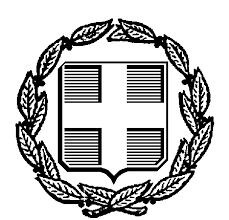 ΕΛΛΗΝΙΚΗ ΔΗΜΟΚΡΑΤΙΑΕΝΙΑΙΟΣ ΣΥΝΔΕΣΜΟΣ ΔΙΑΧΕΙΡΙΣΗΣΑΠΟΡΡΙΜΜΑΤΩΝ ΚΡΗΤΗΣ(ΕΣΔΑΚ)ΑΡΧΙΕΠ. ΜΑΚΑΡΙΟΥ 22 & ΣΚΟΥΛΑΔΩΝΗΡΑΚΛΕΙΟ ΚΡΗΤΗΣ, ΤΚ 712 02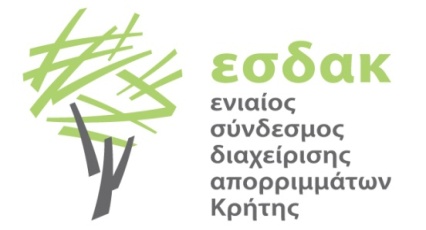 Τίτλος προς ανάθεση σύμβασης«ΕΚΠΟΝΗΣΗ ΕΙΔΙΚΟΥ ΧΩΡΙΚΟΥ ΣΧΕΔΙΟΥ ΣΤΗ ΘΕΣΗ ΜΑΥΡΟΣ ΣΠΗΛΙΟΣ  ΤΗΣ Δ.Ε. Ν. ΑΛΙΚΑΡΝΑΣΣΟΥ ΤΟΥ ΔΗΜΟΥ ΗΡΑΚΛΕΙΟΥ»Α/ΑΚΑΤΗΓΟΡΙΑ ΜΕΛΕΤΩΝΠροεκτιμώμενη αμοιβή«Φακέλου Δημόσιας Σύμβασης» (ευρώ)Προσφερόμενο ποσοστό έκπτωσης επί τοις εκατό (Ολογράφως)Προσφερόμενο ποσοστόέκπτωσης % (Αριθμητικώς)Προσφερόμενη τιμή ανά κατηγορία μελέτης1 ΤΟΠΟΓΡΑΦΙΚΗ ΜΕΛΕΤΗ28,929.582 ΠΟΛΕΟΔΟΜΙΚΗ ΜΕΛΕΤΗ 14,713.653 ΜΕΛΕΤΗ ΓΕΩΛΟΓΙΚΗΣ ΚΑΤΑΛΛΗΛΟΤΗΤΑΣ9,244.354 ΣΤΡΑΤΗΓΙΚΗ ΜΕΛΕΤΗ ΠΕΡΙΒΑΛΛΟΝΤΙΚΩΝ ΕΠΙΠΤΩΣΕΩΝ (ΣΜΠΕ) 10,081.585ΥΔΡΑΥΛΙΚΗ ΜΕΛΕΤΗ ΟΡΙΟΘΕΤΗΣΗΣ - ΔΙΕΥΘΕΤΗΣΗΣ ΡΕΜΑΤΟΣ23,829.946 ΠΕΡΙΒΑΛΛΟΝΤΙΚΗ ΜΕΛΕΤΗ ΕΡΓΩΝ ΟΡΙΟΘΕΤΗΣΗΣ - ΔΙΕΥΘΕΤΗΣΗΣ ΡΕΜΑΤΟΣ5,656.18ΣΥΝΟΛΟ (ΧΩΡΙΣ ΑΠΡΟΒΛΕΠΤΑ)92,455.28ΑΠΡΟΒΛΕΠΤΕΣ ΔΑΠΑΝΕΣ (15%)13,868.29ΣΥΝΟΛΟ (ΜΕ ΑΠΡΟΒΛΕΠΤΑ)106,323.57Μέση τεκμαρτή έκπτωση επί του συνόλου της προεκτιμώμενης αμοιβής